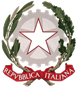 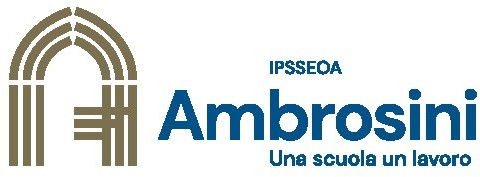 Istituto Professionale di Stato per i Servizi di Enogastronomia e Ospitalità Alberghiera“Gaspare Ambrosini”Al Dirigente Scolasticodel IPSSEOA “Ambrosini”      FAVARA1.1 - Denominazione del progetto1.2 – Responsabile del progetto1.3- abstract del progetto 1.5 – disciplina coinvolta1.6 Obiettivi formativi e competenze attese 1.7 – Destinatari, spazi, rapporti con altre istituzioni e famiglie1.8 – Tempi1.9– Risorse Umane1.10 – Attività previste1.11 Valutazione dell’alunnoLuogo e data,____________________					FIRMA_____________________OGGETTO: Piano Nazionale di Ripresa e Resilienza, Missione 4 – Istruzione e ricerca, Componente 1 – Potenziamento dell’offerta dei servizi di istruzione: dagli asili nido alle università – Investimento 1.4 Intervento straordinario finalizzato alla riduzione dei divari territoriali nelle scuole secondarie di primo e di secondo grado e alla lotta alla dispersione scolastica, finanziato dall’Unione europea – Next Generation EU. Azioni di prevenzione e contrasto della dispersione scolastica (D.M. 170/2022).Codice identificativo progetto: Codice M4C1I1.4-2022-981-P-15661CUP: D24D22004690006Progetto “lavoriamo insieme per il nostro futuro”Percorsi formativi e laboratoriali co-curriculariALLEGATO 5 proposta progettualeIndicare la denominazione del progetto.Titolo del progetto Indicare il responsabile del progetto Descrivere gli obiettivi che si intendono perseguire, i risultati attesi, le modalità di rilevazione.È possibile inserire obiettivi di tipo qualitativo e quantitativo.Obiettivi MetodologieContenuti Eventuali indicatori utilizzati (Quali indicatori si propongono per misurare il livello di raggiungimento dei risultati alla fine del processo)Specificare i destinatari a cui si rivolge, gli spazi impiegati.Illustrare eventuali rapporti con altre istituzioni o interventi delle famiglie.DestinatariSpaziEventuali rapporti con altre istituzioni/aziende/entiDescrivere l’arco temporale nel quale il progetto si attua.Ore totali Distribuzione oraria del progettoInizio Termine Indicare le risorse umane coinvolte (docenti interni e/o esterni, esperti, …)Illustrare le fasi operative e le attività che si intendono svolgere, le eventuali uscite didattiche, l’eventuale prodotto finale. Accrescimento motivazione alunnoMiglioramento relazione alunno-compagniMiglioramento profitto (disciplina)Miglioramento competenza cittadinanza Miglioramento clima di classeAltro ________________________n.b. è possibile allegare schede di valutazione iniziale/finale)